 ОМСКИЙ МУНИЦИПАЛЬНЫЙ РАЙОН ОМСКОЙ ОБЛАСТИСовет депутатов Чернолучинского городского поселенияРЕШЕНИЕ27.03.2015  № 6 Об     утверждении     схемы    многомандатных избирательных       округов     по выборам          депутатов Совета      Чернолучинского  городского  поселения.       В соответствии со статьей  18 Федерального закона от 12.06.2002             № 67-ФЗ «Об основных гарантиях избирательных прав и права на участие в референдуме граждан Российской Федерации», статьей 8 пункт 5 Закона                № 456-ОЗ «О выборах в органы местного самоуправления Омской области»  Совет депутатов Чернолучинского городского поселения РЕШИЛ: 1.Утвердить схему многомандатных избирательных округов на территории Чернолучинского  городского поселения Омского муниципального района для проведения выборов депутатов Совета Чернолучинского городского поселения Омского муниципального района Омской области согласно приложению №1 настоящего решения, сроком на 10 лет.  2. Трехмандатный избирательный округ №1: д.п. Чернолучинский Семимандатный избирательный округ №2 : д.п. Чернолучинский.3. Утвердить графическое изображение схемы многомандатных избирательных округов на территоррии Чернолучинского городского поселения Омского муниципального района Омской области для проведения выбоов депутатов Совета Чернолучинского городского поселения Омского муниципального района Омской области согласно приложению №2 настоящего решения.   4. Опубликовать настоящее решение в средствах массой информации и на сайте  «Чернолучье.рф» в течение пяти дней.  Глава городского  поселения                                                            Н.В.Юркив Приложение 1
Утверждено решением   Совета
                                                                           Чернолучинского городского поселения
                                                      от 27.03.2015 №6С Х Е М А
многомандатных избирательных округов на территории Чернолучинского городского  поселения  Омского муниципального  района Омской области  для проведения выборов депутатов Совета Чернолучинского городского поселения Омского муниципального района Омской области.Приложение 2
Утверждено   решением    Совета
Чернолучинского городского поселения
от 27.03.2015 №6ГРАФИЧЕСКОЕ ИЗОБРАЖЕНИЕ                                                                                             схемы  многомандатных избирательных округов на территории Чернолучинского городского  поселения  Омского муниципального  района Омской области  для проведения выборов депутатов Совета Чернолучинского городского поселения Омского муниципального района Омской области.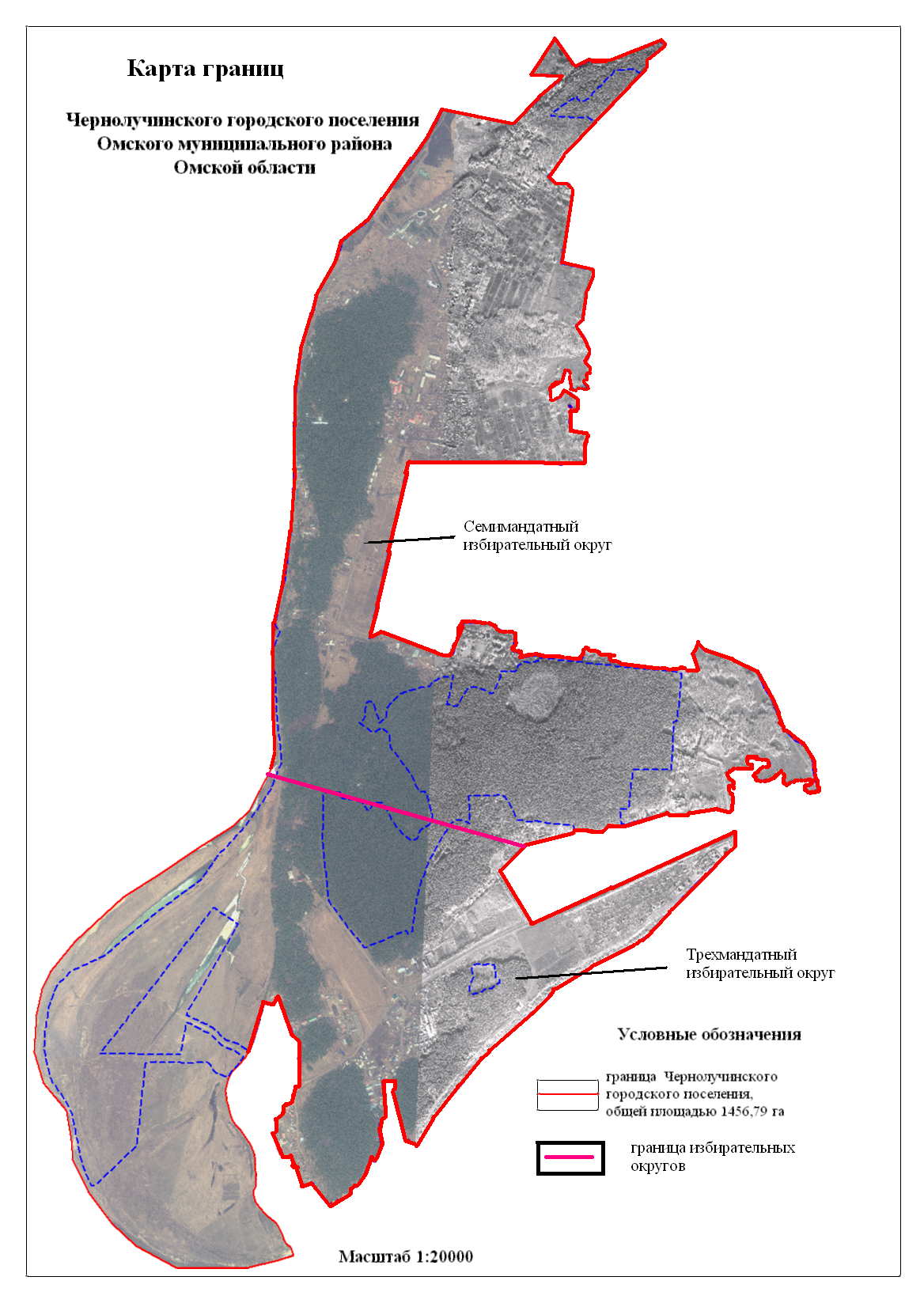 № округаНаименование  избирательного  округаГраницы изб. округаКол-во избрателей1Трехмандатный д.п. Чернолучинский3912Семимандатный д.п. Чернолучинский863